TAREAS COMPETENCIALESSe ha proporcionado la siguiente plantilla para que los participantes del GT diseñen y apliquen en sus clases diferentes tareas competenciales.El resultado final viene en forma de varias tareas que se exponen a continuación, realizadas por los participantes del GT.TAREA: CÓMIC SOBRE VIOLENCIA GÉNERO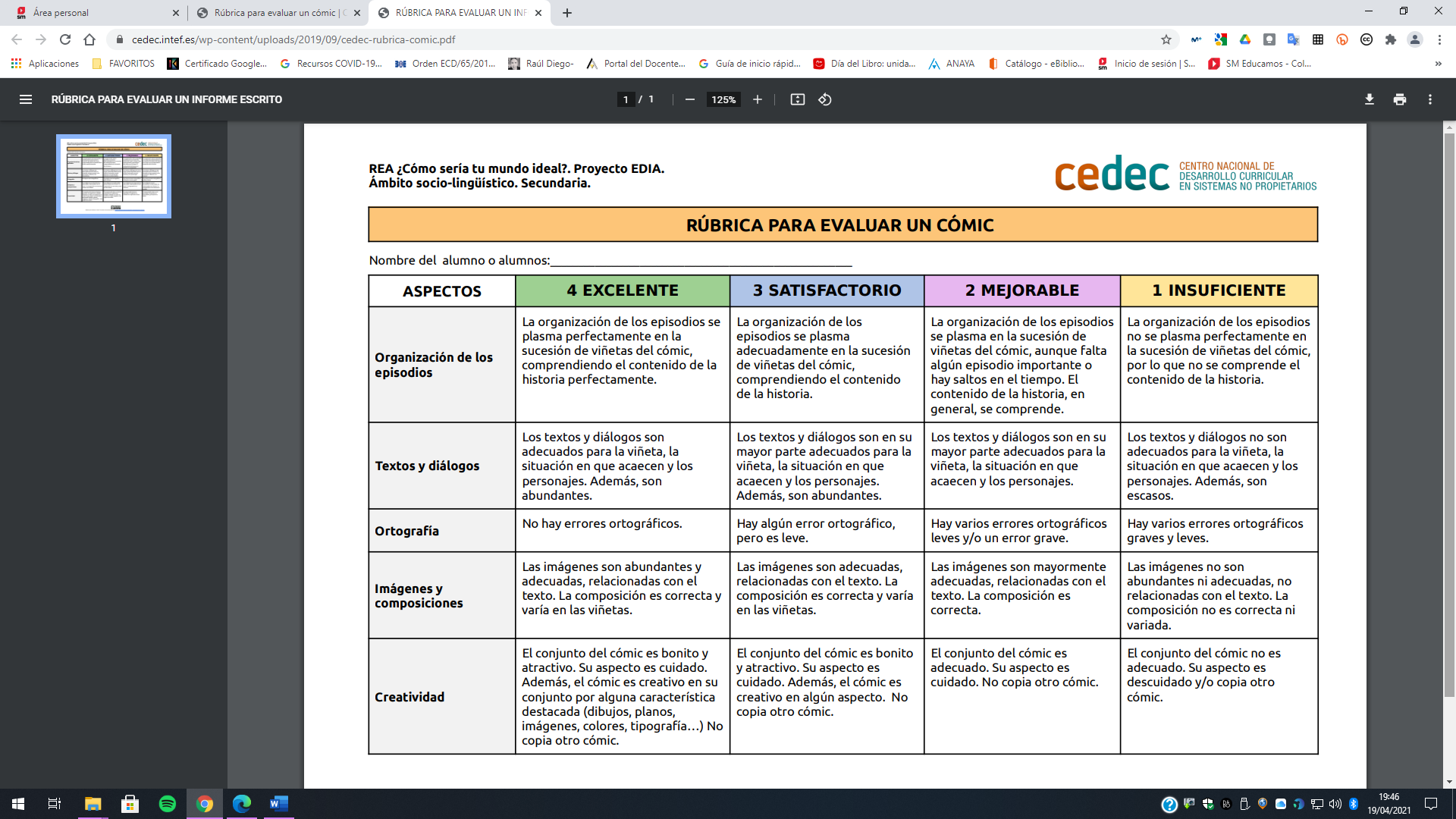 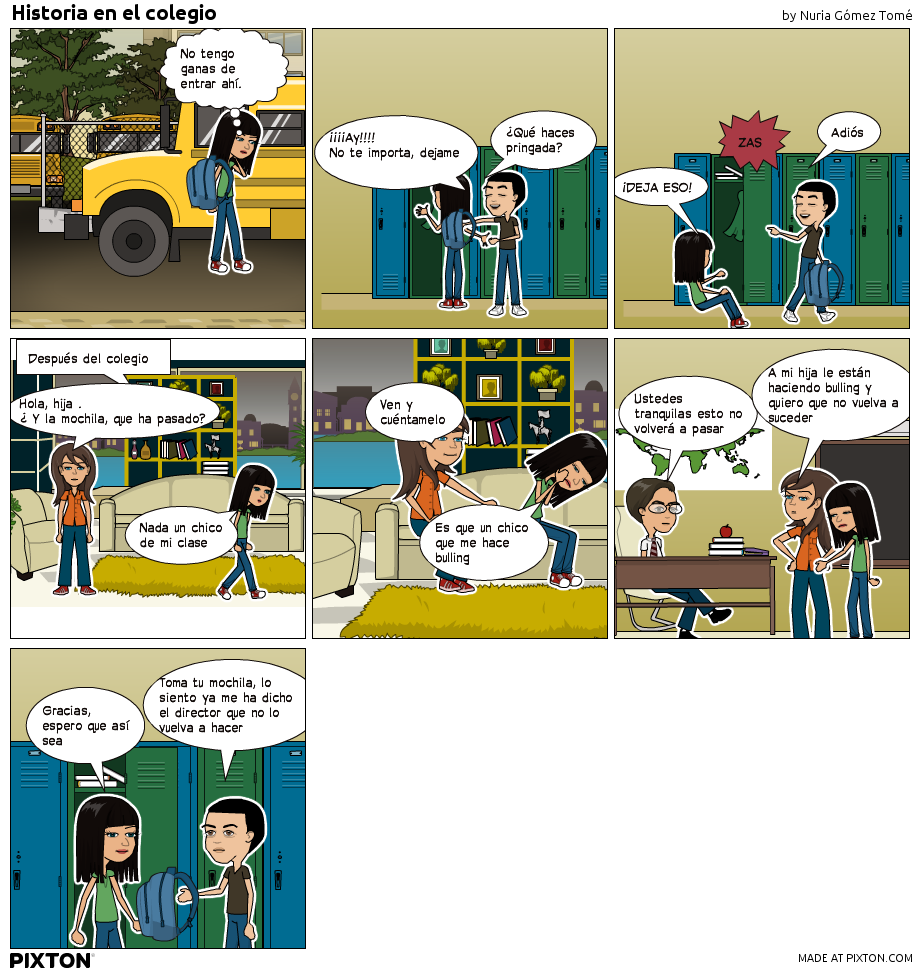 TAREA: Estación metereológica-Objetivo:Entender y describir la meteorología, las predicciones del tiempo y los instrumentos que se utilizan.CUENTACUENTOS TAREA: REALIZACIÓN DE PRESENTACIONES DE DIFERENTES VALORESTAREA: “Conocemos nuestro pueblo”COMPETENCIAS A TRABAJARCOMPETENCIA …COMPETENCIA …COMPETENCIA … COMPETENCIA …ACTIVIDAD PROPUESTALa actividad consiste en …ESTÁNDARES DE APRENDIZAJE- Busca, selecciona y organiza información …- Utiliza …- Utiliza … - Expone …- Realiza …INSTRUMENTOS DE EVALUACIÓNRúbricaPresentación oral.Trabajo individualTrabajo para casa.Autoevaluación y coevaluación.GRADO DE CONSECUCIÓN1 NC   - 2 EP   - 3 C   - 4 TCCALIFICACIÓNCOMPETENCIAS A TRABAJARCOMPETENCIA LINGÜÍSTICACOMPETENCIA DIGITALCOMPETENCIA APRENDER A APRENDER COMPETENCIA CONCIENCIA Y EXPRESIÓN CULTURALACTIVIDAD PROPUESTALa actividad consiste en realizar un comic utilizando todos los recursos asociados (onomatopeyas, tipos de bocadillos, líneas de movimiento, viñetas, etc) mediante el aprendizaje y uso de una herramienta digital propia de la elaboración de comic: PIXTON. A su vez el contenido de dicho comic versará sobre la Igualdad de oportunidades con motivo del Día contra la Violencia de Género 25 noviembre.ESTÁNDARES DE APRENDIZAJE- Planifica y redacta textos siguiendo unos pasos: planificación, redacción, revisión y mejora.- Emplea conscientemente recursos lingüísticos y no lingüísticos para comunicarse.- Sabe utilizar los medios informáticos para presentar información: CLASSROOM - Sabe utilizar los medios informáticos como herramienta de aprendizaje: PIXTON- Valora la importancia de que todas las personas de la sociedad tengan, realmente, las mismas oportunidades y rechaza las discriminaciones por razón de sexo.INSTRUMENTOS DE EVALUACIÓNRúbrica de comic (ver abajo)Trabajo individual: se inicia en el colegio dando pautas para realizarlo y se realiza en casa. Elaboración de un comic que utilizando la APP de PIXTON debían presentar través de CLASSROOMAutoevaluación: dentro del programa PIXTON se contempla la autoevaluación mediante una rúbrica  y la coevaluación de sus compañeros en los comentarios al ver el resto de cómics de sus compañeros.GRADO DE CONSECUCIÓN1 NC   - 2 EP   - 3 C   - 4 TCCALIFICACIÓNCOMPETENCIAS A TRABAJARCOMPETENCIA APRENDER A APRENDERCOMPETENCIA MATEMÁTICACOMPETENCIA SOCIAL Y CÍVICAACTIVIDAD PROPUESTALa actividad consiste observar, recopilar y anotar el tiempo durante un mes, pasándolo a un calendario con iconos elaborados por ellos y después pasar los dato sa una gráficaESTÁNDARES DE APRENDIZAJEBloque 1. Busca, selecciona y organiza información concreta y relevante, la analiza, elabora conclusiones, reflexiona acerca del proceso seguido y lo comunica oralmente y/o por escrito. Bloque 2Define clima, nombra sus elementos e identifica los factores que lo determinan. Identifica los fenómenos atmosféricos y los relaciona con las unidades en que se miden.Confecciona e interpreta    gráficos sencillos de temperaturas y precipitaciones de su entorno, a partir de los datos obtenidos. INSTRUMENTOS DE EVALUACIÓNRúbricaAutoevaluación y coevaluación.GRADO DE CONSECUCIÓN 4 TC - - 3 C   -  2 EP   -1 NC   CALIFICACIÓNEstándar de aprendizajeEstándar de aprendizajeEstándar de aprendizajeEstándar de aprendizaje1.1. Busca, selecciona y organiza información concreta y relevante, la analiza, elabora conclusiones, reflexiona acerca del proceso seguido y lo comunica oralmente y/o por escrito. 1.1. Busca, selecciona y organiza información concreta y relevante, la analiza, elabora conclusiones, reflexiona acerca del proceso seguido y lo comunica oralmente y/o por escrito. 1.1. Busca, selecciona y organiza información concreta y relevante, la analiza, elabora conclusiones, reflexiona acerca del proceso seguido y lo comunica oralmente y/o por escrito. IntermedioCompetenciaAprender a aprender CPAAAprender a aprender CPAAAprender a aprender CPAAINDICADOR DE LOGRO4Recoge ,selecciona  y organiza TODA la información relativa al tiempo atmosférico: temperatura, humedad, viento durante el mes en que se desarrolle la actividadRecoge ,selecciona  y organiza TODA la información relativa al tiempo atmosférico: temperatura, humedad, viento durante el mes en que se desarrolle la actividadINDICADOR DE LOGRO3Recoge y selecciona casi toda la información relativa al tiempo atmosférico: al menos temperatura y humedad durante el mes en que se desarrolle la actividadRecoge y selecciona casi toda la información relativa al tiempo atmosférico: al menos temperatura y humedad durante el mes en que se desarrolle la actividadINDICADOR DE LOGRO2Recoge y selecciona  la información relativa al tiempo atmosférico en relación con la temperatura, durante el mes en que se desarrolle la actividadRecoge y selecciona  la información relativa al tiempo atmosférico en relación con la temperatura, durante el mes en que se desarrolle la actividadINDICADOR DE LOGRO1Recoge  PERO TIENE DIFICULTADES PARA seleccionar  la información relativa al tiempo atmosférico en relación con la temperatura, durante el mes en que se desarrolle la actividadRecoge  PERO TIENE DIFICULTADES PARA seleccionar  la información relativa al tiempo atmosférico en relación con la temperatura, durante el mes en que se desarrolle la actividadInstrumento de evaluaciónInstrumento de evaluaciónRúbricaRúbricatareastareasElaboración de un calendario y plasmar la información recogida con iconos relativa al tiempo atmosférico.Elaboración de un calendario y plasmar la información recogida con iconos relativa al tiempo atmosférico.Bloque 2 EL MUNDO EN QUE VIVIMOSBloque 2 EL MUNDO EN QUE VIVIMOSBloque 2 EL MUNDO EN QUE VIVIMOSBloque 2 EL MUNDO EN QUE VIVIMOSEstándar de aprendizajeEstándar de aprendizajeEstándar de aprendizajeEstándar de aprendizaje1.1. Define clima, nombra sus elementos e identifica los factores que lo determinan. 1.1. Define clima, nombra sus elementos e identifica los factores que lo determinan. 1.1. Define clima, nombra sus elementos e identifica los factores que lo determinan. BásicoCompetenciaCOMPETENCIA MATEMÁTICA Y SOCIAL Y CÍVICACOMPETENCIA MATEMÁTICA Y SOCIAL Y CÍVICACOMPETENCIA MATEMÁTICA Y SOCIAL Y CÍVICAINDICADOR DE LOGRO4Define clima, nombra e identifica todos los factores que determinan el climaDefine clima, nombra e identifica todos los factores que determinan el climaINDICADOR DE LOGRO3Define clima  y  nombra los elementos del clima identificando algunos de los factores que lo determinan.Define clima  y  nombra los elementos del clima identificando algunos de los factores que lo determinan.INDICADOR DE LOGRO2Define  clima, nombra e identifica con dificultad algunos de los factores que lo determinan.Define  clima, nombra e identifica con dificultad algunos de los factores que lo determinan.INDICADOR DE LOGRO1Define con dificultad el clima, no nombra ni identifica  los factores que lo determinan.Define con dificultad el clima, no nombra ni identifica  los factores que lo determinan.Instrumento de evaluaciónInstrumento de evaluaciónAutoevaluaciónAutoevaluacióntareastareasRecogida de la informaciónRecogida de la informaciónBloque 2Bloque 2Bloque 2Bloque 2Estándar de aprendizajeEstándar de aprendizajeEstándar de aprendizajeEstándar de aprendizaje1.2. Identifica los fenómenos atmosféricos y los relaciona con las unidades en que se miden. 1.2. Identifica los fenómenos atmosféricos y los relaciona con las unidades en que se miden. 1.2. Identifica los fenómenos atmosféricos y los relaciona con las unidades en que se miden. BásicoCompetenciaCOMPETENCIA MATEMÁTICA Y SOCIAL Y CÍVICACOMPETENCIA MATEMÁTICA Y SOCIAL Y CÍVICACOMPETENCIA MATEMÁTICA Y SOCIAL Y CÍVICAINDICADOR DE LOGRO4Identifica todos los fenómenos  atmosféricos y los relaciona con las unidades en que se miden.Identifica todos los fenómenos  atmosféricos y los relaciona con las unidades en que se miden.INDICADOR DE LOGRO3Identifica algunos de los fenómenos atmosféricos y los relaciona con las unidades en que se miden.Identifica algunos de los fenómenos atmosféricos y los relaciona con las unidades en que se miden.INDICADOR DE LOGRO2Identifica algunos de  los fenómenos atmosféricos y los relaciona con algunas de las unidades en que se miden.Identifica algunos de  los fenómenos atmosféricos y los relaciona con algunas de las unidades en que se miden.INDICADOR DE LOGRO1Identifica algunos  de los fenómenos atmosféricos pero no  los relaciona con algunas de las unidades en que se miden.Identifica algunos  de los fenómenos atmosféricos pero no  los relaciona con algunas de las unidades en que se miden.Instrumento de evaluaciónInstrumento de evaluacióntareastareasRecogida de datos y anotarla en la medida adecuada.Recogida de datos y anotarla en la medida adecuada. Bloque 2 EL MUNDO EN QUE VIVIMOS Bloque 2 EL MUNDO EN QUE VIVIMOS Bloque 2 EL MUNDO EN QUE VIVIMOS Bloque 2 EL MUNDO EN QUE VIVIMOSEstándar de aprendizajeEstándar de aprendizajeEstándar de aprendizajeEstándar de aprendizaje1.3. Confecciona e interpreta gráficos sencillos de temperaturas y precipitaciones de su entorno, a partir de los datos obtenidos. 1.3. Confecciona e interpreta gráficos sencillos de temperaturas y precipitaciones de su entorno, a partir de los datos obtenidos. 1.3. Confecciona e interpreta gráficos sencillos de temperaturas y precipitaciones de su entorno, a partir de los datos obtenidos. AvanzadoCompetenciaCOMPETENCIA MATEMÁTICA Y SOCIAL Y CÍVICACOMPETENCIA MATEMÁTICA Y SOCIAL Y CÍVICACOMPETENCIA MATEMÁTICA Y SOCIAL Y CÍVICAINDICADOR DE LOGRO4Confecciona e interpreta gráficos sencillos de temperaturas y precipitaciones de su entorno, a partir de los datos obtenidos.Confecciona e interpreta gráficos sencillos de temperaturas y precipitaciones de su entorno, a partir de los datos obtenidos.INDICADOR DE LOGRO3Confecciona e interpreta gráficos sencillos de temperaturas y7o precipitaciones de su entorno, a partir de los datos obtenidos.Confecciona e interpreta gráficos sencillos de temperaturas y7o precipitaciones de su entorno, a partir de los datos obtenidos.INDICADOR DE LOGRO2Confecciona pero no interpreta gráficos sencillos de temperaturas y/o  precipitaciones de su entorno, a partir de los datos obtenidos.Confecciona pero no interpreta gráficos sencillos de temperaturas y/o  precipitaciones de su entorno, a partir de los datos obtenidos.INDICADOR DE LOGRO1Confecciona  pero no interpreta gráficos sencillos de temperaturas pero no de precipitaciones de su entorno, a partir de los datos obtenidos.Confecciona  pero no interpreta gráficos sencillos de temperaturas pero no de precipitaciones de su entorno, a partir de los datos obtenidos.Instrumento de evaluaciónInstrumento de evaluacióntareastareasHacer un gráfico con los datos del calendarioHacer un gráfico con los datos del calendarioCOMPETENCIAS A TRABAJARCOMPETENCIA: COMUNICACIÓN LINGÜÍSTICACOMPETENCIAS SOCIALES Y CÍVICASCOMPETENCIAS DE SENTIDO DE INICIATIVA Y ESPÍRITU EMPRENDEDOR.ACTIVIDAD PROPUESTALa actividad consiste en varios pasos:.Situación de partida: Conseguir que los niños entren en el mundo de fantasía de los cuentos (aventuras de piratas, dragones, fantasmas, astronautas…) Queremos desarrollar la capacidad crítica de los niños..Propuesta del reto: Invitar a los niños a contar un cuento..Superación del reto: Los niños aprenden a -Comprender mensajes verbales y no verbales.-Obtener información tras escuchar un cuento.-Comprender, memorizar y contar cuentos tradicionales.-Reconocer, leer y escribir br, bl, pr, pl.-Leer y crear notas.-Reconocer, leer y escribir palabras compuestas.-Reconocer y utilizar los signos de interrogación.-Adquirir concepto de nombre y clases.-Producir cuentos.ESTÁNDARES DE APRENDIZAJE- Piensa o busca en Internet (Puede solicitar ayuda) un cuento tradicional que le guste.- Organiza las partes de su cuento. - Expone en voz alta utilizando la entonación y la expresividad adecuadas para transmitir emoción.INSTRUMENTOS DE EVALUACIÓNPresentación oral.Trabajo individualTrabajo para casa.GRADO DE CONSECUCIÓN1 NC   - 2 EP   - 3 C   - 4 TCCALIFICACIÓNCOMPETENCIAS A TRABAJARCOMPETENCIA LINGÜÍSTICACOMPETENCIA DIGITALCOMPETENCIA SOCIAL Y CÍVICACOMPETENCIA PARA APRENDER A APRENDERACTIVIDAD PROPUESTA       La actividad consiste en:Buscar información sobre un valor: solidaridad, confianza, tolerancia, respeto, generosidad…Realizar una presentación Exponer y explicar este valor a toda la claseESTÁNDARES DE APRENDIZAJE- Investiga, selecciona y organiza información sobre el valor que tiene que realizar el trabajo.- Utiliza ordenador para realizar la presentación- Expone y explica su trabajo a toda la claseINSTRUMENTOS DE EVALUACIÓNTrabajo individualPresentación oral.Autoevaluación y coevaluación.GRADO DE CONSECUCIÓN1 NC   - 2 EP   - 3 C   - 4 TCCALIFICACIÓNCOMPETENCIAS A TRABAJARCCLCAACMCTCCACECCDACTIVIDAD PROPUESTALos alumnos tienen que realizar un folleto informativo con un monumento de Ciudad Rodrigo.  Lo trabajan en su casa y luego lo exponen al resto de compañeros. Al finalizar, colocamos todos nuestros monumentos en un mural. A continuación la concejalía de turismo nos dio diferentes trípticos con el plano de los diferentes monumentos que podemos encontrar en nuestro pueblo; lo trabajamos en clase. Debido a la pandemia no pudimos recorrer los diferentes puntos que venían en el mapa.ESTÁNDARES DE APRENDIZAJE1.1 Es capaz de interpretar un folleto informativo .2.1Escribe correctamente la descripción del monumento o lugar elegido, utilizando correctamente las reglas ortográficas aprendidas, con un vocabulario acorde a su edad.3.1. Sabe apreciar los monumentos y paisajes de su pueblo.Busca información sobre los monumentos a través de diferentes plataformas de internet.4.1Transmite las ideas con claridad, corrección, orden o dicción adecuadas, acorde a su edad.INSTRUMENTOS DE EVALUACIÓNPresentación oral.Trabajo individualTrabajo para casa.Autoevaluación.GRADO DE CONSECUCIÓNExcelente- Satisfactorio- En procesoCALIFICACIÓN0-4    5-6    6-7    7-8    9-10      IN     SF      B       NT     SB